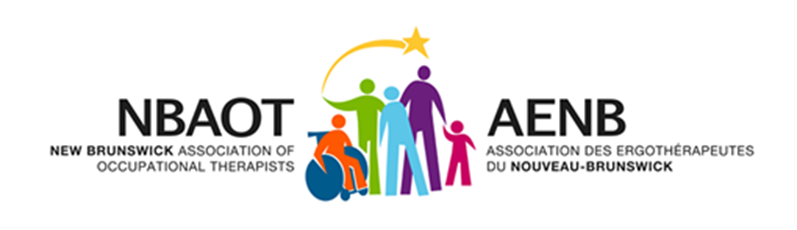 PRIX ATTRIBUÉ AU SUPERVISEUR(E) DE STAGE EXCEPTIONNEL(LE)Pensez-vous avoir eu un ou une superviseur(e) de stage au Nouveau-Brunswick qui mérite d’être honoré(e)?Chaque année, l’Association des ergothérapeutes du Nouveau-Brunswick (AENB) reconnaît un ou une superviseur(e) de stage (ou plusieurs superviseurs) qui a/ont offert une expérience d’apprentissage exceptionnelle à l’étudiant durant un stage de formation clinique en ergothérapie. L’étudiant a alors l’occasion de nominer un ou une superviseur(e) de stage qui l’a influencé de façon positive durant ses expériences cliniques d’apprentissage.Superviseur ou superviseure de stage :							Lieu : 												Date du stage : 										Date de la mise en candidature : 								Partie 1 :Veuillez sélectionner parmi les caractéristiques suivantes celles qui décrivent le mieux le superviseur ou la superviseure de stage en ergothérapie dont vous voulez soumettre la mise en candidature. Veuillez identifier les qualités exceptionnelles qu’il ou elle a démontré.	  A permis d’améliorer ma confiance en tant que futur(e) ergothérapeute.	  A offert des possibilités d’apprentissage qui étaient supérieures à ce qui était requis.	  A influencé de façon positive mon désir de devenir un ou une ergothérapeute.	  A offert des conseils judicieux et fut un guide lors de moments difficiles.	  A démontré des méthodes d’enseignement innovatrices et créatives.	  A aidé dans le développement de votre professionnalisme en donnant l’exemple.	  A assuré la promotion et la reconnaissance de la profession et du rôle des 	 		 ergothérapeutes.	  Autres (s.v.p. expliquer) 									Partie 2 :À partir de la liste précédente, choisissez UNE qualité qui décrit le mieux votre superviseur(e) de stage. Sur une feuille séparée, veuillez s’il-vous-plaît décrire des exemples spécifiques et détaillés (autant d’exemples que possible) sur la façon dont votre superviseur(e) a fait preuve de cette qualité. Signature du nominateur (optionnel) : 							Adresse :  											Numéro de téléphone :  					 Courriel :			Veuillez remplir le présent formulaire dans les 6 mois suivants la fin de votre stage clinique avec le ou la superviseur(e) dont vous soumettez la candidature.Veuillez envoyer le formulaire à l’adresse suivante: info@nbaot.orgVeuillez svp écrire à la ligne objet du courriel: “ Prix du superviseur(e) NBAOT/AENB”Note: Toutes les mises en candidature reçues avant la fin le 30 avril de chaque année seront considérées pour la remise du Prix du superviseur(e) de stage exceptionnel(le) à l’Assemblée générale annuelle (AGA) de l’AENB de la même année.  Toutes les autres mises en candidature seront gardées et considérées pour la prochaine année. Chaque année, lors de l’AGA de l’AENB, un ou une superviseur(e) de stage recevra le Prix du superviseur(e) de stage exceptionnel(le). L’AENB tient à exprimer ses félicitations à tous les candidats nominés. 